Печатное средство массовой информации органов местного самоуправления муниципального образования Елизаветинское сельское поселение Гатчинского муниципального района Ленинградской области – печатное изданиеАДМИНИСТРАЦИЯ МУНИЦИПАЛЬНОГО ОБРАЗОВАНИЯЕЛИЗАВЕТИНСКОГО СЕЛЬСКОГО ПОСЕЛЕНИЯГАТЧИНСКОГО МУНИЦИПАЛЬНОГО РАЙОНАЛЕНИНГРАДСКОЙ ОБЛАСТИПОСТАНОВЛЕНИЕ27.12.2022г.                                                                           № 547Рассмотрев протест городского прокурора Гатчинской городской прокуратуры от 22.12.2022 № 86-116-2022 на постановление администрации от 03.09.2018 № 331 и в соответствии с Федеральным законом от 25.12.2008 № 273-ФЗ «О противодействии коррупции», Федеральным законом от 03.12.2012 № 230-ФЗ «О контроле за соответствием расходов лиц, замещающих государственные должности, и иных лиц их доходам», Федеральным законом от 06.03.2022 № 44-ФЗ «О внесении изменений в статью 26 Федерального закона «О банках и банковской деятельности» и Федеральный закон «О противодействии коррупции», Федеральным законом от 01.04.2011 № 90-ФЗ «О внесении изменений в отдельные законодательные акты Российской Федерации», Указом президента Российской Федерации от 18.05.2009 № 558 «О представлении гражданами, претендующими на замещение государственных должностей Российской Федерации, и лицами, замещающими государственные должности Российской Федерации, сведений о доходах, об имуществе и обязательствах имущественного характера», Указом Президента Российской Федерации от 15.07.2015 № 364 «О мерах по совершенствованию организации деятельности в области противодействия коррупции», Областным законом Ленинградской области от 17.06.2011 № 44-оз «О противодействии коррупции в Ленинградской области», Областным законом Ленинградской области от 20.01.2020 № 7-оз «Об отдельных вопросах реализации законодательства в сфере противодействия коррупции гражданами, претендующими на замещение должности главы местной администрации по контракту, муниципальной должности, а также лицами, замещающими указанные должности»  Федеральным законом от 02.03.2007 № 25-ФЗ «О муниципальной службе в Российской Федерации», Уставом муниципального образования Елизаветинского сельского поселения администрации муниципального образования Елизаветинского сельского поселения ПОСТАНОВЛЯЕТ:Внести изменения и дополнения в Положение о проверке достоверности и полноты сведений, о доходах, об имуществе и обязательствах имущественного характера, представляемых гражданами, претендующими на замещение должностей муниципальной службы и муниципальными служащими	администрации Елизаветинского сельского поселения, утвержденное постановлением администрации Елизаветинского сельского поселения от 03.09.2018 № 331 (далее – Положение):Дополнить Положение частями 24., 25., 26., 27. Следующего содержания:«24. Подлинники справок о доходах, расходах, об имуществе и обязательствах имущественного характера приобщаются к личным делам муниципальных служащих.25. В случае, если в ходе осуществления проверки достоверности и полноты сведений о доходах, об имуществе и обязательствах имущественного характера получена информация о том, что в течение года, предшествующего году представления указанных сведений (отчетный период), на счета лица, представившего указанные сведения (далее - проверяемое лицо), его супруги (супруга) и несовершеннолетних детей в банках и (или) иных кредитных организациях поступили денежные средства в сумме, превышающей их совокупный доход за отчетный период и предшествующие два года, лица, осуществляющие такую проверку, обязаны истребовать у проверяемого лица сведения, подтверждающие законность получения этих денежных средств. 26. В случае непредставления проверяемым лицом сведений, подтверждающих законность получения этих денежных средств, или представления недостоверных сведений материалы проверки в трехдневный срок после ее завершения направляются лицом, принявшим решение о ее осуществлении, в органы прокуратуры Российской Федерации. 27. В случае увольнения (прекращения полномочий) проверяемого лица, в отношении которого осуществляется проверка, указанная в части 1 настоящей статьи, до ее завершения и при наличии информации о том, что в течение отчетного периода на счета этого проверяемого лица, его супруги (супруга) и несовершеннолетних детей в банках и (или) иных кредитных организациях поступили денежные средства в сумме, превышающей их совокупный доход за отчетный период и предшествующие два года, материалы проверки в трехдневный срок после увольнения (прекращения полномочий) указанного лица направляются лицом, принявшим решение о ее осуществлении, в органы прокуратуры Российской Федерации.».2. Настоящее постановление вступает в силу после официального обнародования и подлежит опубликованию на официальном сайте муниципального образования Елизаветинского сельского поселения. 3. Контроль за исполнением настоящего постановления возложить на начальника отдела по вопросам местного самоуправления – Тимофееву Елену Павловну.Глава администрацииЕлизаветинского сельского поселения            В.В. ЗубрилинГАТЧИНСКАЯ ГОРОДСКАЯ ПРОКУРАТУРА РАЗЪЯСНЯЕТ:Законодательство о защите прав предпринимателей в условиях моратория на проведение контрольных (надзорных) мероприятийС целью защиты хозяйствующих субъектов в условиях внешнего санкционного давления с 10.03.2022 Правительством Российской Федерации реализуются меры по сокращению административного давления на субъекты предпринимательской деятельности.В этих целях принято постановление № 336 «Об особенностях организации и осуществления государственного контроля (надзора), муниципального контроля» (далее – Постановление № 336), предусматривающее мораторий на проведение контрольных (надзорных) мероприятий.Постановление № 336 отменяет в 2022 и 2023 годах проведение плановых контрольных (надзорных) мероприятий (далее – КНМ) при осуществлении видов государственного контроля (надзора), муниципального контроля за исключением объектов, деятельность которых отнесена к категории высокого и чрезвычайно высокого риска.В текущем году контрольно-надзорные органы осуществляли вместо плановых КНМ профилактические визиты, в ходе которых с контролируемыми лицами проводились беседы о необходимости соблюдения обязательных требований и способах предотвращения риска причинения вреда охраняемым законом ценностям.Помимо этого, в 2022 году наложен на мораторий на проведение внеплановых контрольных надзорных мероприятий. Так, в текущем году внеплановые КНМ допускаются к проведению после согласования с органами прокуратуры при непосредственной угрозе причинения вреда жизни и тяжкого вреда здоровью граждан или по фактам причинения такого вреда; по фактам причинения вреда обороне страны и безопасности государства; возникновения чрезвычайных ситуаций или угрозе причинения такого вреда.При поступлении обращений, содержащих сведений о нарушении обязательных требований, должностные лица контрольно-надзорных органов проводят оценку достоверности поступивших сведений, в ходе которых вправе анализировать информацию, имеющуюся в их распоряжении, в открытых источниках в сети интернет, запрашивать дополнительные сведения у заявителя, органов государственной власти и местного самоуправления, а также предлагать контролируемым лицам предоставить пояснения и документы. В случае если в ходе предварительной оценки сведений вышеуказанные факты не подтвердятся контролируемому лицу может быть направлено предостережение о недопустимости нарушения обязательных требований.Кроме того, с 25.07.2022 вступили в силу изменения в ст. 28.1 Кодекса Российской Федерации об административных правонарушениях (далее - КоАП РФ), согласно которым дело об административном правонарушении, может быть возбуждено только после проведения контрольного (надзорного) мероприятия во взаимодействии с контролируемым лицом (если оценка соблюдения обязательных требований является предметом государственного контроля (надзора), муниципального контроля).Помимо этого, с целью снижения административной нагрузки на бизнес в КоАП внесены изменения в части назначения административного наказания, вступившие в силу с 06.04.2022.Так, согласно ст. 4.1.2 КоАП РФ социально ориентированным некоммерческим организациям, а также малым предприятиям и микропредприятиям административный штраф назначается в размере, предусмотренном санкцией соответствующей статьи КоАП РФ для индивидуального предпринимателя.Если санкцией не предусмотрено назначение наказания индивидуальному предпринимателю, тогда назначается в размере от половины минимального размера до половины максимального размера административного штрафа, предусмотренного санкцией статьи.Если при проведении одного контрольного (надзорного) мероприятия выявлены два и более административных правонарушения, назначается административное наказание как за совершение одного административного правонарушения (ст. 4.4 КоАП РФ).Кроме того, ст. 3.4 КоАП РФ предусмотрена замена административного наказания в виде административного штрафа на предупреждение за впервые совершенное административное правонарушение, если санкция статьи не предусматривает наказание в виде предупреждения для всех хозяйствующих субъектов, а не только для субъектов малого и среднего предпринимательства.ИЗВЕЩЕНИЕ О внесении изменений в постановление Правительства Ленинградской области от 08.11.2021 № 706 «Об утверждении результатов определения кадастровой стоимости объектов недвижимости (за исключением земельных участков), расположенных на территории Ленинградской области»В Ленинградской области согласно статье 14 Федерального закона от 03.07.2016 № 237-ФЗ «О государственной кадастровой оценке» (далее – Федеральный закон № 237-ФЗ) на основании распоряжения Правительства Ленинградской области от 06.12.2019 № 818-р «О проведении государственной кадастровой оценки в Ленинградской области» в 2021 году Государственным бюджетным учреждением Ленинградской области «Ленинградское областное учреждение кадастровой оценки» (далее – ГБУ ЛО «ЛенКадОценка») проведена государственная кадастровая оценка объектов недвижимости (за исключением земельных участков), расположенных на территории Ленинградской области. Результаты определения кадастровой стоимости утверждены постановлением Правительства Ленинградской области от 08.11.2021 № 706 «Об утверждении результатов определения кадастровой стоимости объектов недвижимости (за исключением земельных участков), расположенных на территории Ленинградской области». В соответствии с частью 20 статьи 21 Федерального закона № 237-ФЗ предусмотрено, что по итогам исправления ошибок, допущенных при определении кадастровой стоимости, бюджетным учреждением в течение трех рабочих дней со дня исправления таких ошибок передаются:1) сведения о кадастровой стоимости в уполномоченный орган субъекта Российской Федерации для внесения изменений в акт об утверждении результатов определения кадастровой стоимости, если такая кадастровая стоимость определена в результате проведения государственной кадастровой оценки;2) акт об определении кадастровой стоимости в орган регистрации прав для внесения сведений о кадастровой стоимости в Единый государственный реестр недвижимости, если такая кадастровая стоимость определена в порядке, предусмотренном статьей 16 Федерального закона № 237-ФЗ.При этом частью 21 статьи 21 Федерального закона № 237-ФЗ закреплено, что в случае, если ошибка допущена в рамках проведения государственной кадастровой оценки, уполномоченный орган субъекта Российской Федерации в течение двадцати рабочих дней со дня получения от бюджетного учреждения сведений о кадастровой стоимости, определенной в результате исправления такой ошибки, обеспечивает внесение соответствующих изменений в акт об утверждении результатов определения кадастровой стоимости.Постановлением Правительства Ленинградской области от 26.12.2022 № 975 в постановление Правительства Ленинградской области от 08.11.2021 № 706 «Об утверждении результатов определения кадастровой стоимости объектов недвижимости (за исключением земельных участков), расположенных на территории Ленинградской области» внесены изменения в отношении в отношении 1 объекта недвижимого имущества с кадастровым номером 47:27:0115001:319 (строка 585959 приложения).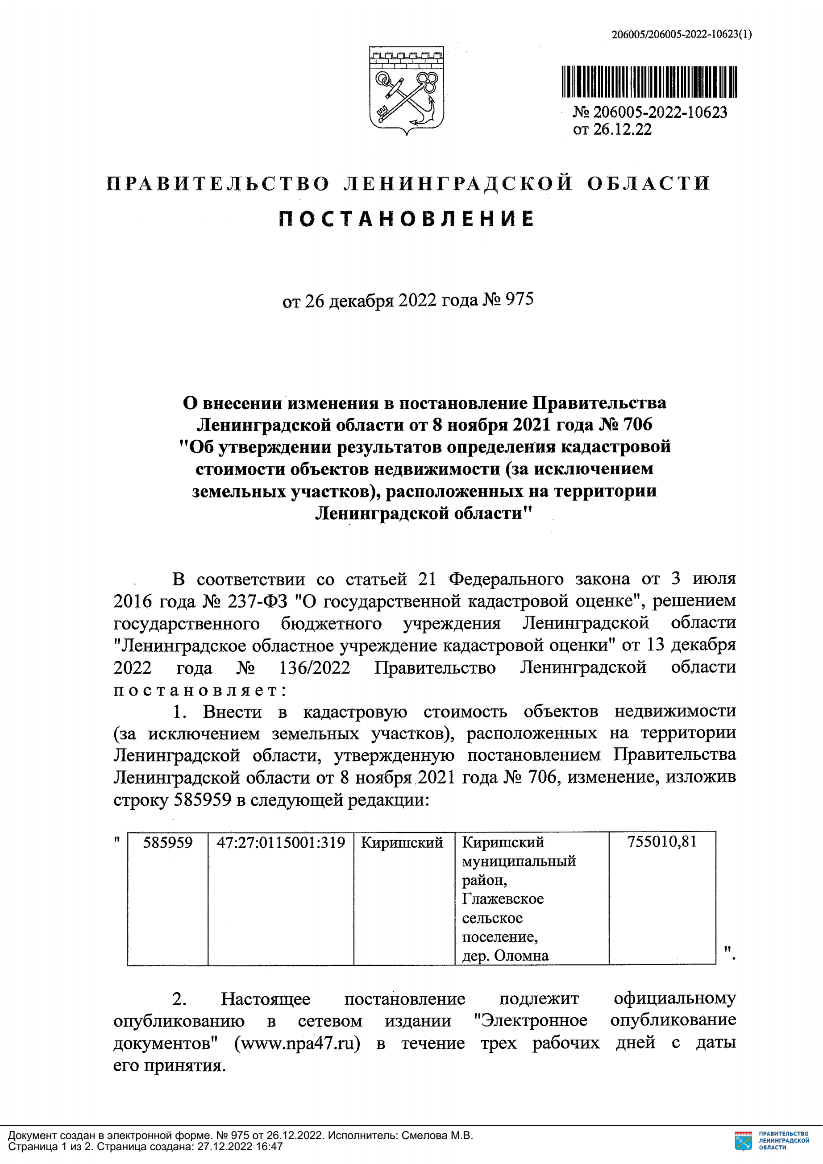 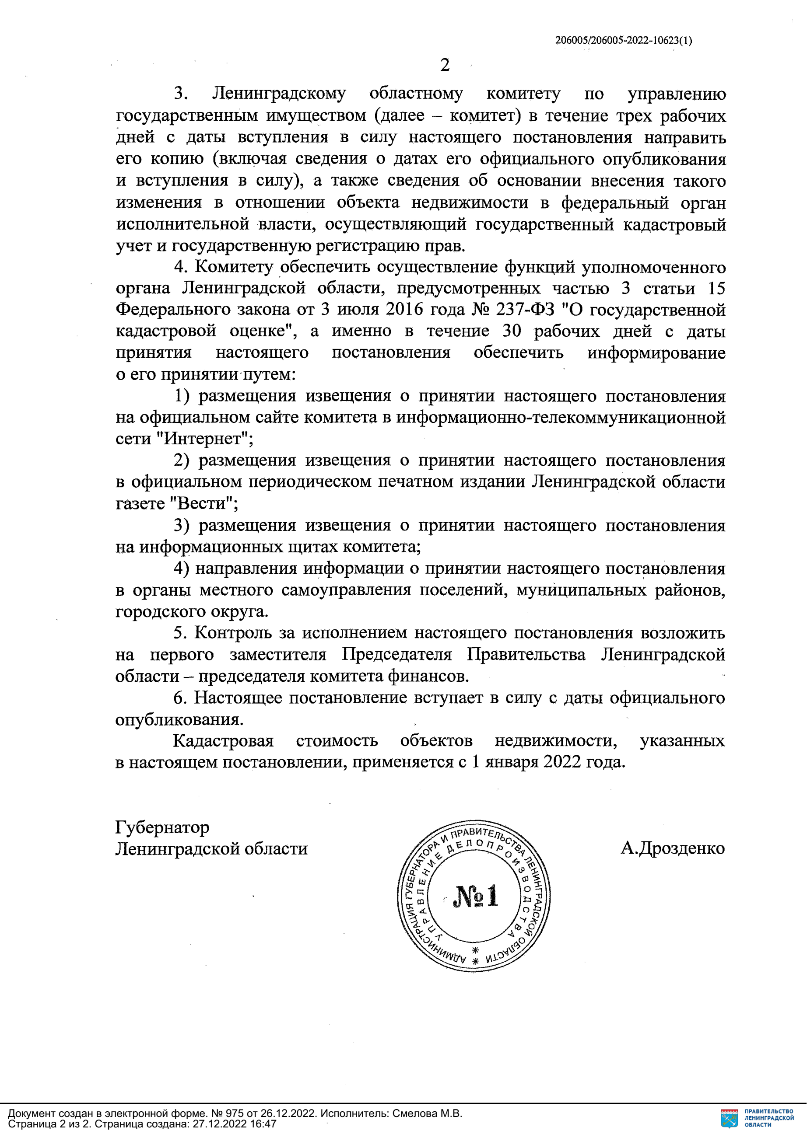 Елизаветинский Вестник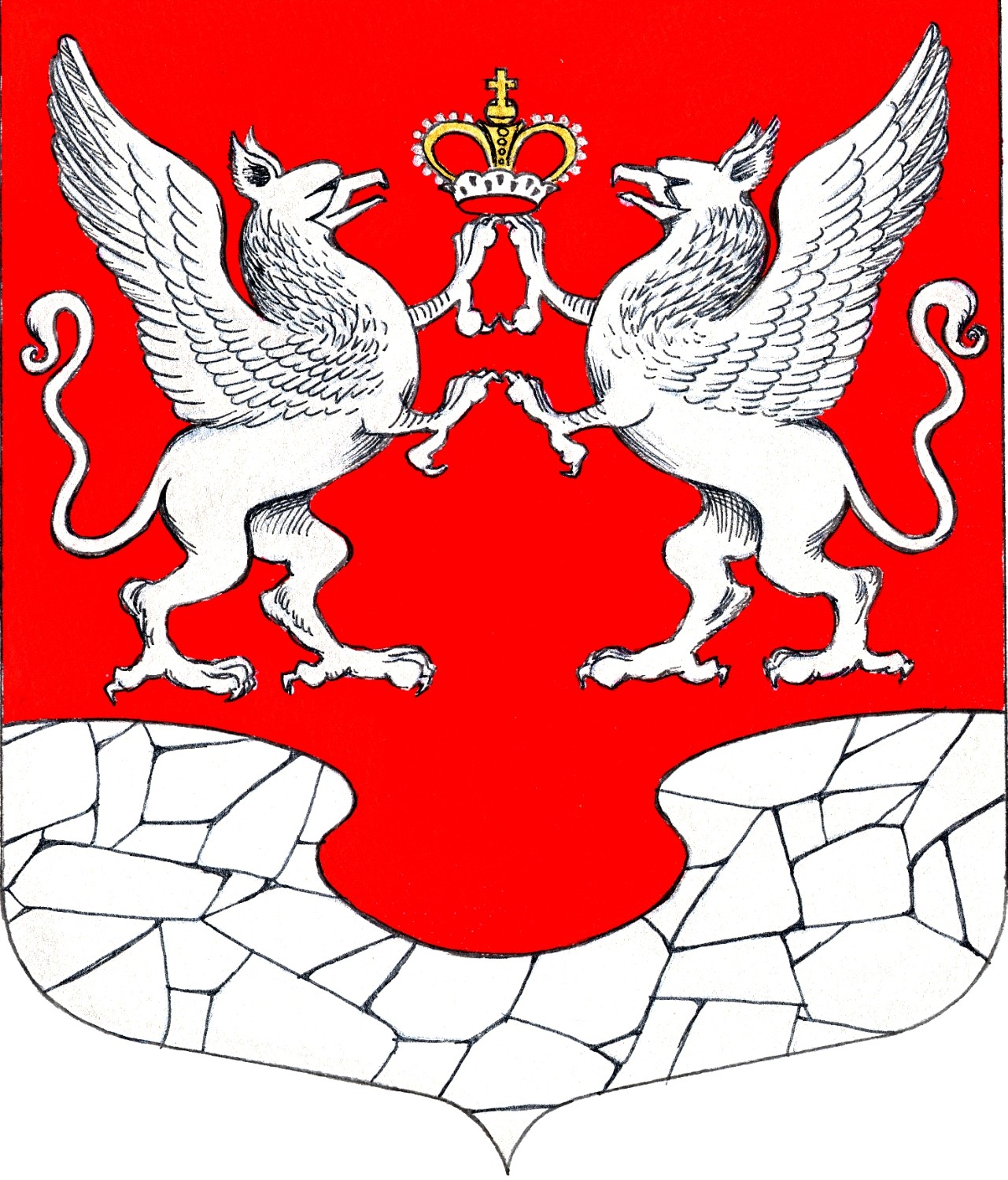         27 декабря         2022 года         № 50«О внесении изменений и дополнений в Положение о проверке достоверности и полноты сведений, о доходах, об имуществе и обязательствах имущественного характера, представляемых гражданами, претендующими на замещение должностей муниципальной службы и муниципальными служащими администрации Елизаветинского сельского поселения, утвержденное постановлением администрации Елизаветинского сельского поселения от 03.09.2018 № 331»